Colegio Emilia Riquelme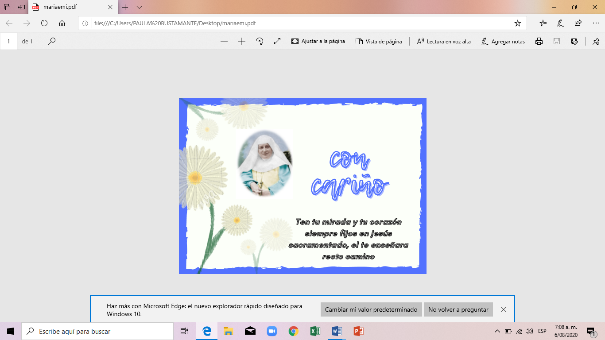 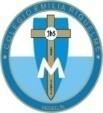 Tecnología e informática Grado: 6Gracias por su apoyo.Un saludo enorme y Dios los guarde.Nuestras clases en el horario normal los lunes de 08:00 a 9:00 am.Miércoles de 9:30 a 10:30 aclarar dudas por WhatsApp.(Los correos por si se presentan inquietudes). Correo: protecnologia11@gmail.com. Fecha 10 de agosto 2020Saludo: oración.TEMA: uso del PowerPoint.Se dará la explicación y luego cada estudiante debe comenzar a desarrollar la actividad.ActividadRealizar en el PowerPoint una frase que ritme creada por ti sobre la tecnología y la medicina.Busca la imagen de un artefacto que se use en el área de salud y haz una breve descripción de ese objeto. Sigue las indicaciones dadas en la clase anterior.Se envía al classroom.Fecha 12 de agosto 2020TEMA: consulta.Escribir en el cuaderno y tener listo para la próxima clase.1. ¿Que es una grapadora?2. ¿Que es la destilacion del petroleo?3. ¿Ques es la ciencia?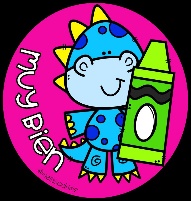 